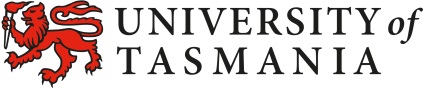 Specialist or Complex 
Contractor Application FormDetailsDetailsProject Name:Company Name:Company ABN:Work Health and Safety CriteriaWork Health and Safety CriteriaWork Health and Safety CriteriaWork Health and Safety CriteriaYES/NO1Is there a written company health and safety policy? (If ‘yes’, please provide a copy.  Comments may be provided below.)Is there a written company health and safety policy? (If ‘yes’, please provide a copy.  Comments may be provided below.)Is there a written company health and safety policy? (If ‘yes’, please provide a copy.  Comments may be provided below.)2Are health and safety responsibilities clearly identified for all levels of staff? (If ‘yes’, please provide details, e.g. job description)Are health and safety responsibilities clearly identified for all levels of staff? (If ‘yes’, please provide details, e.g. job description)Are health and safety responsibilities clearly identified for all levels of staff? (If ‘yes’, please provide details, e.g. job description)3Are inductions, qualifications, training and competencies documented and monitored to ensure they remain current? (If ‘yes’, please provide details, e.g. competency matrix)Are inductions, qualifications, training and competencies documented and monitored to ensure they remain current? (If ‘yes’, please provide details, e.g. competency matrix)Are inductions, qualifications, training and competencies documented and monitored to ensure they remain current? (If ‘yes’, please provide details, e.g. competency matrix)44Do you have a register of employees and their related licenses required to undertake the work? (If yes, please provide a copy)Do you have a register of employees and their related licenses required to undertake the work? (If yes, please provide a copy)5Is there on-site supervision of work undertaken (e.g. ratio of supervisors to workers or duration of time supervision is on-site)? (If ‘yes’, please provide details below.)Is there on-site supervision of work undertaken (e.g. ratio of supervisors to workers or duration of time supervision is on-site)? (If ‘yes’, please provide details below.)Is there on-site supervision of work undertaken (e.g. ratio of supervisors to workers or duration of time supervision is on-site)? (If ‘yes’, please provide details below.)666Are there Safe Work Method Statements in place for High Risk Work and safe work procedures for non-high-risk work tasks? (If yes, please attach them.)777Is there a process in place for monitoring legislative changes and updating affected systems? (If yes, attach a copy or provide details below)888Is there a process in place to identify, manage and capture health monitoring for workers for all foreseeable risks? (If yes, attach a copy or provide details below)999Is there a register of plant and equipment showing status of registration, certification, licensing, maintenance as required, related safe work procedures and licensed and competent people to operate it? (If yes, please attach related documents)101010Is there a process for selecting sub-contractors and monitoring their safety performance? (If yes, please attach a copy or provide details below)111111Is Personal Protective Equipment identified and specified for relevant tasks with people trained in its use, maintenance and storage? (If yes, please provide details below)121212Is there a process for incident reporting, incidents response, investigating root causes and implementing actions to prevent recurrence? (If yes, please attach a copy or provide details below)131313Are appropriate insurances in place and up to date? (If yes, please attach copies)141414Are Emergency response plans in place with appropriate first-aid trained personnel? (If yes, please attach copies and provide details below)151515Is there a process in place for consulting with workers on changes related to safety? (If yes, please attach a copy or provide details below)161616Are there lead and lag Key Performance Indicators in place to enable safety performance to be tracked? (If yes, please provide a copy of the most recent performance report)171717Is there an audit and inspection schedule in place and implemented? (If yes, please provide a copy or details below)1818Has the company been prosecuted or fined under WHS legislation or had a fatality or permanent disabling injury in the last 3 years? (If yes, please provide details below)Has the company been prosecuted or fined under WHS legislation or had a fatality or permanent disabling injury in the last 3 years? (If yes, please provide details below)